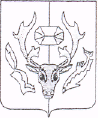       УПРАВЛЕНИЕ ОБРАЗОВАНИЯ АДМИНИСТРАЦИИ   МУНИЦИПАЛЬНОГО ОБРАЗОВАНИЯ ПРИУРАЛЬСКИЙ РАЙОН РЕШЕНИЕСОВЕЩАНИЯ РУКОВОДИТЕЛЕЙ МУНИЦИПАЛЬНЫХ ОБРАЗОВАТЕЛЬНЫХ УЧРЕЖДЕНИЙ21 декабря 2020 года						           № 23/202014 час.15 мин. /ВКСХод заседания	ОТКРЫЛИ совещаниеУфимцева Светлана Александровна, начальник Управления образования Администрации муниципального образования Приуральский районСЛУШАЛИ по первому  вопросу «О реализации Концепции развития физико – математического и IT-образования в МОУ Школа с.Белояск». езультаты Р  Коростелеву Ольгу Владимировну, директора МОУ Школа с.Белоярск.РЕШИЛИ:1.Руководителям образовательных учреждений информацию езультаты Р  Коростелевой Ольги Владимировны, директора МОУ Школа с.Белоярск, принять к сведению.СЛУШАЛИ по второму вопросу «Выполнение рекомендаций по организации образовательного процесса общеобразовательных организаций на уровне основного общего образования на основе результатов Всероссийских проверочных работ, проведенных в сентябре – октябре 2020 года в МОУ Школа с.Харсаим». Климову Екатерину Валерьевну, директора МОУ Школа с.Харсаим   РЕШИЛИ:2.1.Руководителям образовательных учреждений:2.1.1.Информацию  Климовой Екатерины Валерьевны, директора МОУ Школа с.Харсаим, принять к сведению.  2.1.2. Выступить на совещании руководителей по вопросу «Выполнение рекомендаций по организации образовательного процесса общеобразовательных организаций на уровне основного общего образования на основе результатов Всероссийских проверочных работ, проведенных в сентябре – октябре 2020 года в образовательном учреждении».Срок –  18 января 2021 г. начальные школы	СЛУШАЛИ по третьему  вопросу «О результатах диагностического тестирования по русскому языку и математике обучающихся 9 классов». 	Лобкову Оксану Юрьевну, заместителя начальника Управления образования	Руководителей образовательных учрежденийРЕШИЛИ:3.1. Руководителям сетевых платформ учителей русского языка и математики:3.1.1.Проанализировать результаты на заседании муниципальных методических объединений учителей русского языка и математики. Разработать график рассмотрения методик преподавания тем, вызывающих затруднения в преподавании русского языка и математики. Срок – до 25 декабря 2020 г.3.2. Руководителю МКУ «РМЦ Приуральского района»:3.2.1. Обеспечить проведение занятий для учителей русского языка и математики. Срок - с 11 января 2021 года (в соответствии с разработанными графиками).  3.3.Руководителям образовательных учреждений:  3.3.1. Организовать работу по составлению индивидуальных образовательных маршрутов на каждого выпускника, исходя из решаемости диагностической работы и его возможностей. Срок – до 30 декабря 2020 г.3.3.2. Обеспечить реализацию индивидуальных образовательных маршрутов на уроках, консультациях и дополнительных занятиях. Срок – с 11 января 2021 г.3.3.3. Отслеживать результативность освоения заданий выпускниками в соответствии с индивидуальным маршрутом. Срок – еженедельно.3.3.4. Обеспечить внутришкольное тестирование. Срок – ежемесячно. 3.3.5. Обеспечить контроль за проведением уроков, консультаций, дополнительных занятий. Срок – ежедневно.3.3.6. Организовать методическую помощь учителям, демонстрирующим проблемы в преподавании по итогам посещения уроков и занятий. Срок – 3 четверть 2020 – 2021 учебного года.3.4.Управлению образования:3.4.1. Обеспечить контроль за реализацией п.1-8, анализ эффективности принимаемых мер и их корректировку. Срок – 3 четверть 2020 – 2021 учебного года.3.4.2.Принять управленческое решение по итогам диагностических работ.Срок – до 30 декабря 2020 г.	СЛУШАЛИ по четвертому  вопросу  «Анализ результатов внешней оценки готовности первоклассников к обучению в школе в 2020 году, в том числе оценки готовности к школе детей из семей коренных малочисленных народов Севера»Лапину Марину Евгеньевну, специалиста МКУ «РМЦ Приуральского района»РЕШИЛИ:  4.1.Руководителям образовательных учреждений:4.1.1.Выполнить анализ и рассмотреть результаты внешней оценки готовности первоклассников к обучению в школе в 2020 году, в том числе оценки готовности к школе детей из семей коренных малочисленных народов Севера.Срок – до 25 декабря 2020 г.4.1.2. Выявить проанализировать причины низкого показателя первоклассников общеобразовательной организации по четырем методикам, спланировать комплекс мер по повышению результатов.Срок – до 25 декабря 2020 г.4.1.3. Принять управленческие решения по повышению показателей и предупреждению снижения показателей среднего и высокого уровня по четырем методикам. Срок – до 25 декабря 2020 г.СЛУШАЛИ по пятому  вопросу  «О результатах повторного анкетирования педагогов по определению излишней нагрузки в части предоставления  ими дополнительной отчетности»	Овчарову Олесю Леонидовну, начальника отдела МКУ «РМЦ Приуральского района» РЕШИЛИ:  	5.1.Руководителям образовательных учреждений:5.1.1. Обсудить с педагогами вопрос о предоставлении отчетности и итоги анкетирования.
           Срок: до 30 декабря 2020 г.
            5.1.2. Не допускать поручения педагогическим работникам заполнять дополнительную, не относящуюся к педагогической деятельности, отчетность общеобразовательной организации, за исключением ведения документов, предусмотренных федеральным законодательством и (или) трудовым договором и должностными обязанностями
            Срок: постоянно.
       ЗАКРЫТИЕ совещания.  Уфимцева Светлана Александровна,  начальник Управления образования Администрации муниципального образования Приуральский район.Секретарь                                                                                                О.Ю. Лобкова